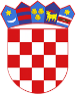  R  E  P  U  B  L  I  K  A    H  R  V  A  T  S  K  A        POŽEŠKO-SLAVONSKA  ŽUPANIJA                        GRAD POŽEGA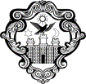                     GRADONAČELNIKKLASA: 402-01/22-01/4URBROJ: 2177-1-05/03-22-1Požega, 30. rujna 2022.  	Na temelju članka 7. Zakona o kulturnim vijećima i financiranju javnih potreba u kulturi (Narodne novine, broj: 83/22.) i članka 8. stavka 2 Odluke o financiranju programa i projekata udruga od interesa za opće dobro u Gradu Požegi (Službene novine Grada Požege, broj: 14/15. i 17/18.), Gradonačelnik Grada Požege, dana 30. rujna 2022. godine, raspisuje JAVNI POZIV  za financiranje javnih potreba udruga građana iz područja kulture u 2023. godiniI. Ovaj Javni poziv odnosi se na javne potrebe za koje se sredstva osiguravaju u Proračunu Grada Požege za 2023. godinu, odnosno za programe i projekte udruga građana iz područja kulture:    PROGRAMI/PROJEKTI KULTURE programi udruga građana u kulturi od interesa za Grad Požeguprogram glazbenih, filmskih, književnih i scenskih djelatnosti program za zadovoljavanje kulturnih potreba djece i mladih program kulture nacionalnih manjina znanstveno-istraživački skupovi i popratna izdanja na području kulture programi kulturnih manifestacija Pravo podnošenja prijave na Javni poziv imaju sve udruge građana iz područja kulture (u nastavku teksta: udruge) koje su registrirane i koje djeluju na području grada Požege.  II. U Proračunu Grada Požege kroz razdjel Upravnog odjela za društvene djelatnosti Grada Požege osiguravaju se financijska sredstva za sufinanciranje javnih potreba koje su navedene u  točki I. ovoga Javnog poziva.  III. Rok za podnošenje prijava je trideset (30) dana od dana objave Javnoga poziva na službenoj internetskoj stranici  Grada Požege: www.pozega.hr  IV. Iz Proračuna Grada Požege  financirat će se programi i projekti od interesa za Grad Požegu onih udruga koje ispunjavaju sljedeće uvjete: da je registrirana kao udruga u službenom Registru udrugada je registrirana u Registru neprofitnih organizacijada joj je registrirano područje djelovanja grad Požega da svoj rad temelji na potrebama zajednice prema načelima djelovanja za opće dobro i da svojim radom pridonosi  razvitku i općem napretku grada Požege te da  promiče  njegov položaj i ugled  da vodi uredno i transparentno financijsko poslovanje  da ima  materijalne i ljudske resurse za provedbu projekta, odnosno programa da uredno ispunjava obveze plaćanja poreza i doprinosa te druga davanja prema gradskom  proračunu,  kao i prema Državnom proračunu da ima  u programu, odnosno projektu naveden cilj i sadržaj programa, odnosno projekta, vrijeme  i lokaciju  provođenja, opis aktivnosti, očekivane rezultate po realizaciji programa, 2odnosno projekta,  broj osoba koje profesionalno vode program i po kojoj osnovi (ugovor o radu, ugovor o djelu i sl.) udio volonterskog rada u izvođenju ponuđenog programa, odnosno projekta da je udruga odgovorna za provedbu programa, odnosno projekta i mora preuzeti javnu  odgovornost za tijek programa, odnosno projekta  da ima jasno definirano da li je program, odnosno projekt besplatan za korisnike ili se po  određenoj, jasno definiranoj osnovi, naplaćuje od korisnika  te o kojoj je osnovi naplate riječ da uredno ispunjava obveze iz svih prethodno odobrenih sredstava te ta da je podnijela izvješće  o izvršenju programa, odnosno projekta sufinanciranog sredstvima gradskog proračuna u  prethodnom razdoblju.    V. Prednost pri odabiru imat će programi i projekti koji: se provode u suradnji s drugim udrugama ili institucijama uvode nove pristupe i daju pozitivan primjer za rješavanje zajedničkih problema omogućavaju uspostavljanje novih veza u zajednici (među ljudima koji inače ne bi bili  povezani)uključuju rad volontera  sadrže realan odnos troškova i očekivanih rezultata. jesu planirani u okviru aktivnosti Grada Požege.   VI.  	Obvezni dio prijave:  ispunjen, potpisan i ovjeren obrazac za prijavu osnovnih podataka o udruzi i prijedlogu programa/projekta – Obrazac PR  ispunjen obrazac prijedloga proračuna troškova programa/projekta – Obrazac TRispunjeno godišnje izvješće o realiziranom programu i namjenskom korištenju sredstava iz proračuna Grada Požege – Obrazac IZVpreslika potvrde Ministarstva financija, odnosno Porezne uprave o stanju javnog dugovanja udrugeispunjen obrazac izjave o nepostojanju dvostrukog financiranja – Obrazac IONDFispunjen obrazac izjave o nekažnjavanju za odgovornu osobu udruge i udrugu -  Obrazac ION   Neobvezni dio prijave su materijali o prezentaciji rada udruge, npr. isječci iz novina i s internetskih portala, brošure i publikacije, najviše pet (5) stranica.  VII. Obrasci za prijavu mogu se dobiti u pisarnici Grada Požege  ili  preuzeti na službenoj internetskoj stranici Grada Požege: www.pozega.hr. VIII.  	Popunjeni obrasci s prilozima dostavljaju se u zatvorenoj omotnici poštom, ili se predaju neposredno u pisarnicu Grada Požege, na adresu: Grad Požega, Upravni odjel za društvene djelatnosti, Trg Sv. Trojstva 1,  34000 Požega, s naznakom: „Javni poziv za financiranje javnih potreba iz područja kulture“.  Nepotpune i nepravovremene prijave, kao i prijave koje nisu dostavljene na propisanim obrascima, neće se uzeti u razmatranje.  IX. Programe i projekte  najduže u roku od trideset (30) dana  od isteka zadnjega dana za podnošenje prijava ocjenjuje Kulturno vijeće Grada Požege.  	Odobrene programe i projekte Kulturno vijeće Grada Požege dostavit će Gradonačelniku  Grada Požege radi donošenja odluke o godišnjem planu financiranja programskih aktivnosti udruga u okviru sredstava osiguranih u gradskom proračunu za tekuću godinu (u nastavku teksta: odluka).    Odluka iz prethodnog stavka ove točke objavljuje se na službenoj internetskoj stranici Grada Požege u  roku od petnaest (15) dana od dana njezina donošenja. 3 	Svaki podnositelj prijave može uložiti prigovor na donesenu odluku u roku od osam (8) dana od primitka obavijesti iz stavka 3. ove točke. O prigovoru odlučuje Gradonačelnik  u roku osam (8) dana od dana primitka prigovora. S korisnikom potpore zaključit će se  ugovor o  financiranju programa ili projekta, najkasnije trideset (30) dana od dana donošenja odluke iz stavka 2. ove točke. X.  	Dodatne informacije u svezi provođenja ovoga Javnog poziva mogu se dobiti u Upravnom odjelu  za društvene djelatnosti Grada Požege, u sobi broj 14 ili na telefon: 034/311-304 i 034/311-332.               GRADONAČELNIK                   				                                                     dr.sc. Željko Glavić, v.r.